                       KАРАР                                                          ПОСТАНОВЛЕНИЕ          10 октябрь 2016й.                      № 91                         10 октября  2016гО подготовке проекта внесения изменений в Правила землепользования и застройки с. Кожай-Семеновка, д. Алексеевка, с. Кекен-Васильевка,  д. Малые Гайны, с. Миякитамак, д. Старые Балгазы, д. Тукмак-Чишма,  д.Туяш, д.Чайка, д. Яшасен сельского поселения Кожай-Семеновский сельсовет муниципального района Миякинский район Республики БашкортостанВ целях приведения Правил землепользования и застройки с. Кожай-Семеновка, д. Алексеевка, с. Кекен-Васильевка,  д. Малые Гайны, с. Миякитамак, д. Старые Балгазы, д. Тукмак-Чишма,  д.Туяш, д.Чайка, д. Яшасен сельского поселения Кожай-Семеновский сельсовет муниципального района Миякинский район Республики Башкортостан в соответствие с действующим законодательством, руководствуясь ст.31 Градостроительного кодекса Российской Федерации», п.20, ч.1, ст.14 Федерального закона «Об общих принципах организации местного самоуправления в Российской Федерации» от 06.10.2003 № 131-ФЗ, Уставом сельского поселения Кожай-Семеновский сельсовет муниципального района Миякинский район  Республики Башкортостан, постановляю:1. Утвердить состав комиссии по подготовке проекта «Внесение  изменений в Правила землепользования и застройки с. Кожай-Семеновка, д. Алексеевка, с. Кекен-Васильевка,  д. Малые Гайны, с. Миякитамак, д. Старые Балгазы, д. Тукмак-Чишма,  д.Туяш, д.Чайка, д. Яшасен сельского поселения Кожай-Семеновский сельсовет муниципального района Миякинский район Республики Башкортостан (приложение № 1).2. Утвердить Порядок и сроки проведения работ по подготовке проекта «Внесение  изменений в Правила землепользования и застройки с. Кожай-Семеновка, д. Алексеевка, с. Кекен-Васильевка,  д. Малые Гайны, с. Миякитамак, д. Старые Балгазы, д. Тукмак-Чишма,  д.Туяш, д.Чайка, д. Яшасен сельского поселения Кожай-Семеновский сельсовет муниципального района Миякинский район Республики Башкортостан (приложение № 2).3. Обнародовать настоящее постановление на информационном стенде в здании администрации сельского поселения Кожай-Семеновский сельсовет муниципального района Миякинский район Республики Башкортостан и разместить на официальном  сайте сельского поселения Кожай-Семеновский сельсовет муниципального района Миякинский район Республики Башкортостан по адресу: http://spk-semenovski.ru/ в сети Интернет. 4. Контроль за выполнением настоящего постановления оставляю за собой.Глава сельского поселения						Р.А. КаримовПриложение № 1к постановлению     от 10.10.2016 г. № 91Состав комиссии по подготовке проекта «Внесение  изменений в Правила землепользования и застройки с. Кожай-Семеновка, д. Алексеевка, с. Кекен-Васильевка,  д. Малые Гайны, с. Миякитамак, д. Старые Балгазы, д. Тукмак-Чишма,  д.Туяш, д.Чайка, д. Яшасен сельского поселения Кожай-Семеновский сельсовет муниципального района Миякинский район Республики Башкортостан» Председатель комиссии:Каримов Р.А. - глава сельского поселения Новокарамалинский сельсовет секретарь комиссии:Кузьмина Р.Н. - управляющий делами администрации сельского поселения Кожай-Семеновский сельсовет Члены комиссии:Богданов В.Н. - депутат округа № 3 Совета сельского поселения Кожай-Семеновский сельсовет;Михайлов В.К. - депутат округа № 2 Совета сельского поселения Кожай-Семеновский сельсовет.Приложение № 2к постановлению     от 10.10.2016 г. № 91Порядок и сроки проведения работ по подготовке проекта «Внесение  изменений в Правила землепользования и застройки с. Кожай-Семеновка, д. Алексеевка, с. Кекен-Васильевка,  д. Малые Гайны, с. Миякитамак, д. Старые Балгазы, д. Тукмак-Чишма,  д.Туяш, д.Чайка, д. Яшасен сельского поселения Кожай-Семеновский сельсовет муниципального района Миякинский район Республики Башкортостан»Башkортостан РеспубликаhыМиəкə районы муниципаль районыныn Кожай-Семеновка ауыл советы ауыл билəмəhе хакимиəте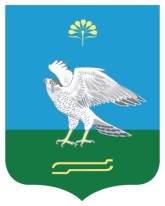 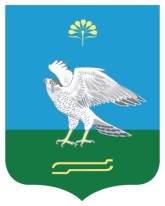 Администрация сельского поселения Кожай-Семеновский сельсовет муниципального района Миякинский район Республика Башкортостан№ п/пПорядок проведения работ по подготовке проекта Внесение  изменений в Правила землепользования и застройки сельского поселения Новокарамалинский сельсовет муниципального района Миякинский район  Республики БашкортостанСроки проведения работИсполнитель, ответственное лицо1Опубликование сообщения о принятии решения о подготовке проекта Внесение  изменений в Правила землепользования и застройки сельского поселения Кожай-Семеновский сельсовет муниципального района Миякинский район  Республики Башкортостан (далее Внесение  изменений в Правила)В течении 10 дней с даты принятия решенияСпециалист администрации сельского поселения Кожай-Семеновский сельсовет2Сбор исходной информации для предоставления разработчику проекта ПравилВ течении 10 дней с даты принятия решенияКомиссия по подготовке проекта Внесения  изменений в Правила землепользования и застройки3Передача всех необходимых документов проектировщику на подготовку проекта Внесение  изменений в ПравилаНоябрь- декабрь  2016 годаГлава поселения4Разработка проекта Внесение  изменений в ПравилаВ соответствии с муниципальным контрактомОрганизация, выигравшая конкурс5Проверка проекта Внесение  изменений в Правила на соответствие требованиям технических регламентов, генеральному плану поселения, схемам территориального планированияВ течении 20 рабочих дней со дня получения проектаАдминистрация поселения6Принятие решения о направлении проекта Внесение  изменений в Правила главе поселения или в случае обнаружения его несоответствия требованиям и документам, в комиссию на доработкуПо окончании проверкиГлава поселения7Устранение замечанийВ зависимости от объема замечаний, но не более 20 рабочих днейОрганизация, выигравшая котировки8Проверка работ по устранению замечанийВ зависимости от объема замечаний, но не более 10 рабочих днейАдминистрация сельского поселения Кожай-Семеновский сельсовет9Принятие решения о направлении проекта Внесение  изменений в Правила главе поселенияПо окончании проверкиГлава поселения10Принятие решения о проведении публичных слушаний по проекту Внесение  изменений в ПравилаВ течении 10 дней со дня получения проекта правилГлава поселения11Опубликование решения о проведении публичных слушанийВ течении 14 дней с даты принятия решенияСпециалист администрации сельского поселения Кожай-Семеновский сельсовет12Опубликование проекта Внесение  изменений в ПравилаОдновременно с решением о проведении публичных слушанийСпециалист администрации сельского поселения Кожай-Семеновский сельсовет13Проведение публичных слушаний по проекту Внесение  изменений в Правила, с оформлением протокола слушанийМинимум 2 месяца максимум 4 месяца со дня опубликования проекта правилКомиссия по подготовке проекта Внесения  изменений в Правила14Подготовка заключения по результатам проведения публичных слушанийВ течении 5 дней со дня проведения слушанийПредседатель Комиссии по подготовке проекта Внесения  изменений в Правила15Опубликование заключения о проведении публичных слушанийВ течении 10 дней со дня проведения слушанийСпециалист администрации сельского поселения Кожай-Семеновский сельсовет16Принятие решения о направлении проекта Внесение  изменений в Правила, протокола публичных слушаний и заключения в представительный орган или об отклонении проекта правил и направлении его на доработку с указанием даты его повторного представления В течение 10 дней после представления проекта ПравилГлава поселения18Рассмотрение и утверждение Внесение  изменений в Правила или направление проекта Внесение  изменений в Правила Главе поселения на доработкуПо плану работы Совета Глава поселения19Опубликование Внесение  изменений в Правила в установленном порядкеПосле принятия решения об утверждении в порядке, установленном Уставом или иным муниципальным правовым актомСпециалист администрации сельского поселения Кожай-Семеновский сельсовет20Внесение изменений в Правила землепользования и застройкиВ порядке, установленном Градостроительным кодексом РФ Глава поселения